Publicado en Madrid el 22/10/2020 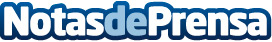 La pandemia elimina la histórica brecha de género en formación online, según ThePowerMBALa última promoción de esta escuela de negocios online se ha cerrado con prácticamente las mismas matriculaciones masculinas que femeninas: un 56% frente a un 44%, respectivamenteDatos de contacto:3AW PR659946553Nota de prensa publicada en: https://www.notasdeprensa.es/la-pandemia-elimina-la-historica-brecha-de_1 Categorias: Nacional Educación Marketing Emprendedores E-Commerce http://www.notasdeprensa.es